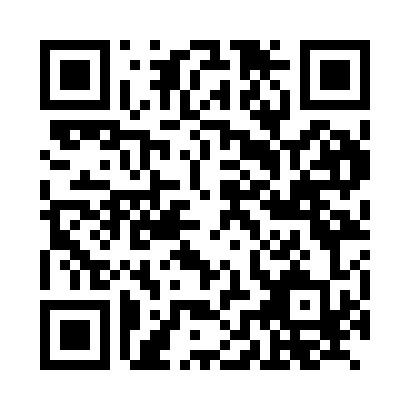 Prayer times for Zumholz, GermanyMon 1 Jul 2024 - Wed 31 Jul 2024High Latitude Method: Angle Based RulePrayer Calculation Method: Muslim World LeagueAsar Calculation Method: ShafiPrayer times provided by https://www.salahtimes.comDateDayFajrSunriseDhuhrAsrMaghribIsha1Mon2:585:201:245:419:2711:412Tue2:595:211:245:419:2711:413Wed2:595:211:245:419:2711:414Thu2:595:221:245:419:2611:415Fri3:005:231:255:419:2611:416Sat3:005:241:255:419:2511:417Sun3:015:251:255:419:2511:418Mon3:015:251:255:419:2411:419Tue3:025:261:255:409:2411:4010Wed3:025:271:255:409:2311:4011Thu3:025:281:255:409:2211:4012Fri3:035:291:265:409:2111:4013Sat3:035:301:265:409:2111:3914Sun3:045:311:265:409:2011:3915Mon3:045:321:265:399:1911:3916Tue3:055:331:265:399:1811:3817Wed3:055:351:265:399:1711:3818Thu3:065:361:265:399:1611:3819Fri3:065:371:265:389:1511:3720Sat3:075:381:265:389:1411:3721Sun3:075:391:265:389:1311:3622Mon3:085:401:265:379:1211:3623Tue3:085:421:265:379:1111:3524Wed3:095:431:265:369:0911:3525Thu3:095:441:265:369:0811:3226Fri3:105:451:265:369:0711:2927Sat3:115:471:265:359:0511:2728Sun3:145:481:265:359:0411:2429Mon3:175:491:265:349:0311:2130Tue3:205:511:265:339:0111:1931Wed3:235:521:265:339:0011:16